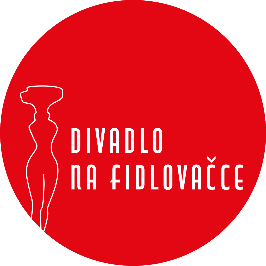 SMLOUVA O ZÁJEZDOVÉM PŘEDSTAVENÍ  č. sml. 30/2021DIVADLO NA FIDLOVAČCE z.ú., se sídlem Křesomyslova 625, Praha 4Zastoupené ředitelem: Ing. Janem Koťátkem IČO: 09218521č. účtu: 5825981379/ 0800 kont. osoba: Lucie Lukešová telefon: +420 737 079 221E-mail: lukesova@fidlovacka.cz (dále jen „Divadlo“)aJUPITER club, s.r.o., se sídlem Náměstí 17, Velké MeziříčíZastoupené: Mgr. Milanem DufkemIČO: 46967036DIČ: CZ46967036č. účtu: 1621489309/0800kont. osoba: Zuzana Herodesovátelefon: +420 739 000 071Email: sekretariat@jupiterclub.cz(dále jen „Pořadatel“)uzavírají tuto smlouvu o realizaci kulturní akce – provedení divadelní hry:FAMÍLIEI. Předmět smlouvyDivadlo Na Fidlovačce se zavazuje uskutečnit představení:název (autor): FAMÍLIE (Joe Dipietro)v režii: Juraje Herze a v obsazení, jak je uvedeno v příloze č.1 této smlouvy, která je její nedílnou součástí.dne: 3.5.2023 v 19.30 hodinmísto konání: JUPITER club, Náměstí 17, Velké MeziříčíII. Způsob plněníZa uvedené představení uhradí Pořadatel Divadlu na základě vystavené faktury honorář za uvedené představení ve výši: …Kč (slovy: …). Nejsme plátci DPH.2.   Náklady na dopravu hradí Pořadatel. 3.  Pořadatel uhradí divadlu dohodnutou cenu v celkové výši … (slovy: …) na základě faktury, která bude mít veškeré náležitosti daňového dokladu. Úhrada částky bude provedena 10 dnů před realizací divadelního představení. 4. Pořadatel je povinen uhradit na účet DILIA ve výši 14,8 % a 1,5 % OSA za poskytnutí licence z celkových hrubých tržeb včetně předplatného.III. Podmínky pro pořadatelePořadatel zajistí pro realizaci představení a nerušený průběh zkoušky: 1. čisté prázdné jeviště od 13 hod dne 3.5.2023 2. čisté a vyklizené šatny a nezbytné hygienické zařízení3. v zimním období v šatnách a na jevišti minimální teplotu 20 °C před začátkem a po celou dobu představení4. místní personál (minimálně 2 techniky na pomoc při vykládce a nakládce, dle bodu 1., osvětlovače a zvukaře při instalaci scény dle náročnosti inscenace)Kontaktní osoby pro realizaci předmětu smlouvy: -technika: … tel.: +420 …-inspicient: … tel.: +420 …-světla: … tel.: +420 …5. Pořadatel zajistí pro divadlo 4 vstupenky na představení.IV. Technické požadavky1. Pořadatel se zavazuje, že splňuje všechny technické požadavky inscenace, které jsou nedílnou součástí této smlouvy, viz příloha smlouvy „Technické požadavky“.2. Pořadatel bere na vědomí, že v případě, že nebude moci splnit všechny technické požadavky inscenace, je povinen tuto skutečnost neprodleně Divadlu nahlásit.V. Povinnosti divadlaDivadlo se zavazuje zajistit:1.	vysokou profesionální úroveň představení2.	dodržet oznámení o onemocnění, úrazu nebo zásadních organizačních změnách3.	dodržet oznámení při konání požárně nebezpečných prací, tj. použití otevřeného ohně, kouření, dýmových efektů apod., při představení zajistí zástupce Divadla odpovědnou osobu, která podá informace o průběhu celé akce jevištnímu mistrovi4.	Divadlo potvrzuje, že jejich vlastní technické prostředky a jejich vlastní elektrická zařízení používaná při představení splňují podmínky ČSN  331610, ČSN 331600 tj. revize těchto zařízení.VI.Ostatní ustanovení1. Nebude-li možné realizovat předmět smlouvy v důsledku okolností nezaviněných kteroukolismluvní stranou (závažná technická porucha, úraz, nemoc), jsou smluvní strany povinny seneprodleně vzájemně informovat o nemožnosti zajistit splnění této smlouvy. V tomto případěponese každá strana případně vzniklé náklady ze svého.2. Pořadatel bere na vědomí, že malá návštěvnost není důvodem ke zrušení představení.3. Pořadatel zajistí, že bez předchozího svolení Divadla nebudou pořizovány televizní, rozhlasové a fotografické záznamy uměleckých výkonů nebo prováděny jejich přenosy. 4. Pokud bude zaviněním jedné strany znemožněno plnění dle této smlouvy, je tato strana povinna uhradit straně druhé prokazatelně vzniklé náklady i vzniklou škodu.VII.Závěrečná ustanovení1. Jakékoli změny této smlouvy je možné realizovat pouze formou písemných dodatků, potvrzených oprávněnými zástupci obou stran.2. Tato smlouva je vyhotovena ve dvou stejnopisech a nabývá platnosti dnem podpisu oprávněnými zástupci obou smluvních stran a účinnosti dnem uveřejnění v informačním systému veřejné správy – Registru smluv.3. Smluvní strany se dohodly, že v případě povinnosti Pořadatele splnit zákonnou povinnost dle § 5 odst. 2 zákona č. 340/2015 Sb., o zvláštních podmínkách účinnosti některých smluv, uveřejňování těchto smluv a o registru smluv (zákon o registru smluv), Divadlo výslovně souhlasí se zveřejněním celého textu této smlouvy včetně podpisů v informačním systému veřejné správy – Registru smluv.4. Pořadatel si ponechá jedno provedení smlouvy a druhé potvrzené vrátí Divadlu. V Praze dne:							Ve Velkém Meziříčí dne:Ing. Jan Koťátko						Mgr. Milan DufekDivadlo Na Fidlovačce, z.ú.					Jupiter club, s.r.o.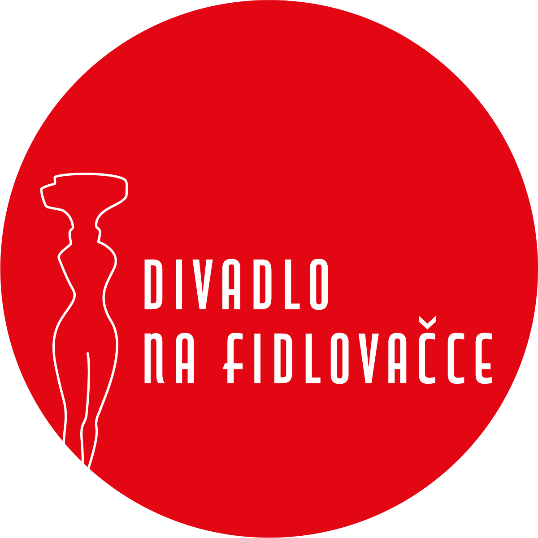 FAMÍLIERežie: Juraj HerzDramaturgie: Adéla ŠotolováPřeklad: Adam NovákScéna: Šárka HejnováKostýmy: Šárka HejnováAsistent režie: Petr VeselýPremiéra: 15. 9. 2016AIDA 					CARMEN MAYEROVÁFRANK 					MILOŠ VÁVRAEMMA 					LUDMILA MOLÍNOVÁNUNZIO 					ZDENĚK MARYŠKA NICK 					LUKÁŠ ROUSCAITHLIN 	ANETA KREJČÍKOVÁ/ VANDA CHALOUPKOVÁPříloha č. II. „TECHNICKÉ POŽADAVKY“Šatny: Dámská šatna (3 herečky)Pánská šatna (3 herci)Šatna pro techniky (4 technici)Jeviště: Hrací plocha minimálně 7 x 7 m – černě vykryté jevištěVolný přístup pro manipulaci s dekoracemiVolný průchod za horizontem není potřeba Počet tahů 5Možnost vrtání do podlahySvětla: Minimum: Předky: 20PC (1kW nebo 2 kW – záleží na vzdálenosti; 4x Profil)Portály: 5x PC z každé strany (min 1kW)Most 12x PC (min 1kW)Galerky: 4x PC z každé strany (min 1kW)Zvuk: 2 MD nebo kartový přehrávač s autopauzou, portálové i jevištní monitory (reproduktory)